Publicado en  el 22/08/2016 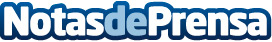 Tips para cuidar de las pestañasMantener las pestañas perfectas es posible si se siguen ciertos consejos que contribuyen a su aspecto saludable y fuerteDatos de contacto:Nota de prensa publicada en: https://www.notasdeprensa.es/tips-para-cuidar-de-las-pestanas Categorias: Moda http://www.notasdeprensa.es